Attract customersObjective DescriptionPeriod: from 1/1/2021 to 12/31/2021Strategic Perspective: Customer perspectiveObjective AssessmentMeasuresCause-Effect RelationshipsInfluences ObjectivesDepends on ObjectivesProjects Aimed at Achieving ObjectiveStatusStatusPeriodAssessmentIndicator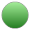 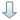 January 202186.516%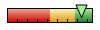 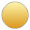 February 202163.483%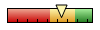 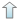 March 202192.944%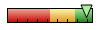 April 202189.5%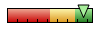 May 202168.5%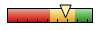 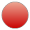 June 202137%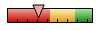 July 202121.053%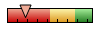 August 202147.96%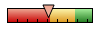 September 202162.5%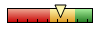 October 202158.731%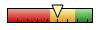 November 202191.971%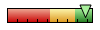 December 202192.8%No.NameNameUnitTarget ValueTarget DateValues for PeriodValues for PeriodValues for PeriodValues for PeriodValues for PeriodValues for PeriodNo.NameNameUnitTarget ValueTarget DateStatusStatusPeriodPlan ValueActual ValueIndicator1.Number of customers attracteditems351/1/2023January 20213531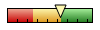 1.Number of customers attracteditems351/1/2023February 20213529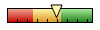 1.Number of customers attracteditems351/1/2023March 20213536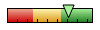 1.Number of customers attracteditems351/1/2023April 20213534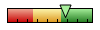 1.Number of customers attracteditems351/1/2023May 20213528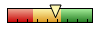 1.Number of customers attracteditems351/1/2023June 20213521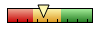 1.Number of customers attracteditems351/1/2023July 20213519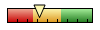 1.Number of customers attracteditems351/1/2023August 20213525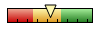 1.Number of customers attracteditems351/1/2023September 202135281.Number of customers attracteditems351/1/2023October 20213526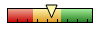 1.Number of customers attracteditems351/1/2023November 202135341.Number of customers attracteditems351/1/2023December 20213535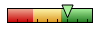 2.Cost of attracting one customerfxEUR17001/1/2023January 20211,714.291,838.71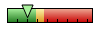 2.Cost of attracting one customerfxEUR17001/1/2023February 20211,714.292,482.76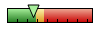 2.Cost of attracting one customerfxEUR17001/1/2023March 20211,714.292,055.56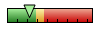 2.Cost of attracting one customerfxEUR17001/1/2023April 20211,714.292,000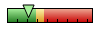 2.Cost of attracting one customerfxEUR17001/1/2023May 20211,714.292,214.29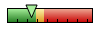 2.Cost of attracting one customerfxEUR17001/1/2023June 20211,714.292,714.29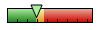 2.Cost of attracting one customerfxEUR17001/1/2023July 20211,714.293,105.26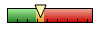 2.Cost of attracting one customerfxEUR17001/1/2023August 20211,714.292,680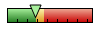 2.Cost of attracting one customerfxEUR17001/1/2023September 20211,714.292,428.572.Cost of attracting one customerfxEUR17001/1/2023October 20211,714.292,384.62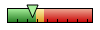 2.Cost of attracting one customerfxEUR17001/1/2023November 20211,714.291,911.762.Cost of attracting one customerfxEUR17001/1/2023December 20211,714.291,971.43No.NameStrategic Perspective1.Increase the number of customersFinancial perspectiveNo.NameStrategic Perspective1.Improve quality of projectInternal process perspectiveNo.NameStart Date (Actual)End Date (Actual)1.Develop new methods for studying customer satisfaction1/20/20212.Create a network of representatives by region2/25/2021